Name ______________________________ Date ______________ Period _____Antigone Scene III (pages 839-845)Guided Reading Questions and Exit TicketDirections: Answer the questions that follow as you read along.  Be sure you answer in complete sentences and complete thoughts.CharactersCreonChoragusChorusHaimonBefore you begin reading:What was the central message of Creon’s speech (page 840-841)?_________________________________________________________________________________________________________________________________________________________________________________________________________________________________     After reading lines 28-29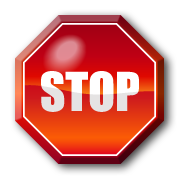 Based on what Creon says in these lines, what flaw in his character is revealed? ______________________________________________________________________________________________________________________________________________________     After reading page 843How do Haimon’s words in line 125 warn of the fateful consequences of Creon’s decision?_________________________________________________________________________________________________________________________________________________________________________________________________________________________________How does Creon respond to Haimon’s arguments on page 843. ______________________________________________________________________________________________________________________________________________________Read the Culture Connection on page 844. How do Creon’s decisions about Polyneices and Antigone blur the boundaries between the dead and the living?___________________________________________________________________________      ______________________________________________________________________________________________________________________________________________________How does Creon’s perception of women contribute to his conflict with Antigone?___________________________________________________________________________      ______________________________________________________________________________________________________________________________________________________Short Answer Round Robin. DONE ON SEPARATE SHEET.